О запрещении движения транспортных средств на участке автомобильной дороги в с. Радищево в период проведения мероприятий, посвященных 75-летию Победы в Великой Отечественной войне и 77-летию со дня освобождения г. АрмавираВ соответствии со статьей 14 Федерального закона от 10 декабря 1995 года №196-ФЗ «О безопасности дорожного движения», руководствуясь Федеральным законом от 08 ноября 2007 года №257-ФЗ «Об автомобильных дорогах, расположенных на территории Краснодарского края», в связи с проведением мероприятий, посвященных 75-летию Победы в Великой Отечественной     войне   и    77-летию   со   дня     освобождения   г. Армавира п о с т а н о в л я ю:1. Запретить 26 января 2020 года с 8-00 до 14-00 час. движение транспортных средств в с. Радищево на участке дороги пер. Школьный от ул. Лермонтова до ул. Северной. 2. Контроль за исполнением настоящего постановления возложить на заместителя главы Советского сельского поселения Новокубанского района  А.Н.Солянова.3. Постановление вступает в силу со дня его подписания и подлежит размещению на официальном сайте администрации Советского сельского поселения Новокубанского района.Глава Советского  сельского поселенияНовокубанского района                                                                   	С.Ю.Копылов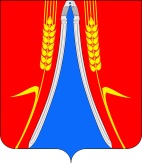 АДМИНИСТРАЦИЯАДМИНИСТРАЦИЯСОВЕТСКОГО СЕЛЬСКОГО ПОСЕЛЕНИЯСОВЕТСКОГО СЕЛЬСКОГО ПОСЕЛЕНИЯНОВОКУБАНСКОГО РАЙОНАНОВОКУБАНСКОГО РАЙОНАПОСТАНОВЛЕНИЕПОСТАНОВЛЕНИЕот 24.01.2020№ 7ст. Советскаяст. Советская